Annex 3EUMM GEORGIA LIST OF RECOMMENDED EQUIPMENTClothing and Equipment Requirements for Mission staffIt is recommended that Mission staff sent out by the EU Member States to EUMM Georgia have the following clothing and equipment:a.	Winter jacketb.	Raincoatc.	Pulloversd.	Glovese.	Boots (both for summer and winter use)f.	Combination knifeg.	Flashlighth.	Personal first aid kit containing basic medication, bandages, rolls of surgical adhesive tape, etc.i.	Sat phoneMandatory	j.	Protective helmet (CEN Level III or national equivalent: CEN prEN ISO 14876-2 (equal to NIJ level IIIA, norm NIJ 0101.06 protection - minimum requirementk.	Armoured vest (NIJ Level IV or national equivalent (by means of 2 hard-armoured plate 	inserts (250x300) at front and back) – minimum requirement)l.	Sleeping bagEUROPEAN EXTERNAL ACTION SERVICE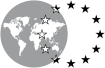 